Layal Grund Memorial Scholarship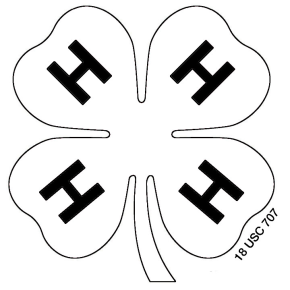 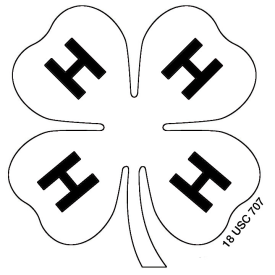 APPLICATION FOR POSTSECONDARY EDUCATION SCHOLARSHIPS  Application Deadline:  April 1, 2024Email completed applications to:christyhammer@usd241.orgScholarship recipients will be notified the last week of April 2024Name:  Address:  Email Address: I verify the information submitted with this application is accurate.Signature of Applicant:						Date:  Signature of Extension Agent:					Date: Scholarship Eligibility - Please read before proceeding$500 Post Secondary ScholarshipStudent must be a graduate of Wallace County High School or Weskan High School, can be currently a senior in high school or already attending collegeMust enroll full time in college or technical school for Fall 2024 termMust have been in enrolled in 4-H for five years or more.Applicants will be notified in April 2024Section One - Academic InformationName and location of school you plan to attend.Degree you are pursuing:Please attach an academic transcript that includes current GPASection Two - Essay QuestionsQuestion 1 – What are your academic and career goals? Question 2 - Please describe ways in which you have participated in community life in Wallace County. What community service activities have you engaged in? How do you plan to continue your active involvement in Wallace County after graduation?Question 3:  Describe your involvement in Wallace County 4-H and how it has impacted you?Section Three – Extra Curricular ActivitiesPlease list activities you participated in.  Include organizations and offices held, club memberships, drama, athletics, and activities outside of school.SECTION 4-  Honors and AwardsList all the honors and awards you have received.  List awards achieved in school activities and outside of school activities.